PRILOG II DOKUMENTACIJE ZA NADMETANJEIZJAVA O NEKAŽNAJVANJUBroj nabave: 05/2017/IKTNaziv nabave: Nabava, implementacija i integracija CRM sustava za upravljanje prodajnim procesima i procesima postprodajne podrške kupcimaRadi dokazivanja nepostojanja situacija opisanih Dokumentacijom za nadmetanje, a koje bi mogle dovesti do isključenja Ponuditelja iz postupka nabave, Ponuditelj ovjerava Izjavu o nekažnjavanju u nadležnom sudu. U nastavku je priložen primjer Zahtjeva za izdavanje uvjerenja da se ne vodi kazneni postupak.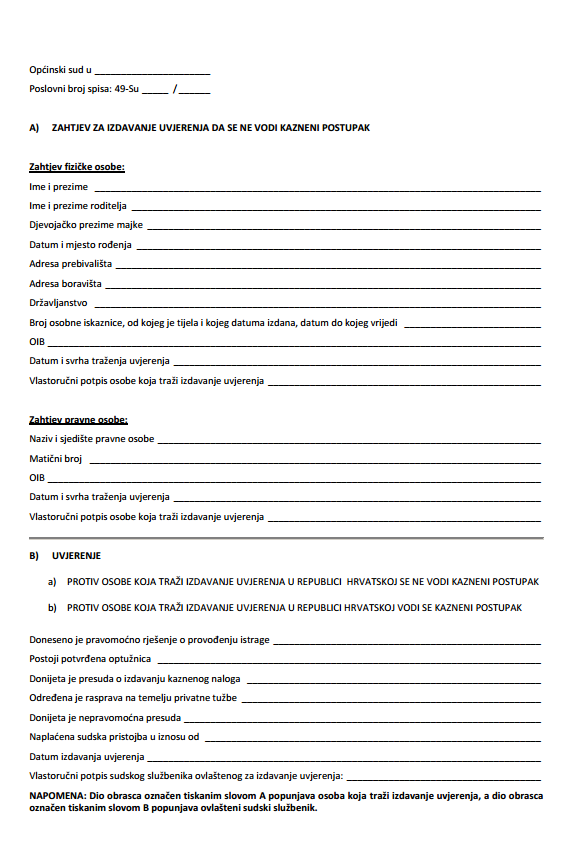 